OK Tranan inbjuder till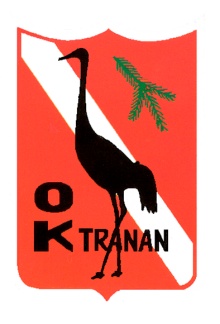 TRANETRÄFFENNationell medeldistanstävlingsöndagen den 15 april 2018Klasser:		Tävlingsklass HD10-HD85, Kortklass HD12K-HD16K, Utvecklingsklass U1-U2,		Inskolning, Öppen motion ÖM1-3-5-7-8 samt Trail kort.Samling: 	Berg. Vägvisning från väg 27 utanför Tranemo samhälle. Därifrån 2 km på vägen mot Ambjörnarp. Parkering på fast underlag i grusgrop eller om väderleken så tillåter på betesvall nära arenan.P-TC: Ca 200-900 m. Karta: 	Skala 1:10.000, för klasserna H/D 60 och äldre samt ÖM7 skala 1:7 500, ekv. 5 m. Karttryck: Digitaltryck. Kartritare: Bo Herdersson 2009. Reviderad av Lars-Åke Larsson 2017-18. Kartan använd vid U10mila 2009.Terrängbeskrivning:	Terrängtyp  –  Skogsmark med ringa inslag av sankmarker och grönområden. Rikligt med stigar/vägar. Kupering.- Måttlig. Framkomlighet - Mycket god.Start:	Första ordinarie start kl. 10.00. Avstånd till start ca 1200 m. Öppna klasser, U-klasser och inskolning kl. 09.30-11.30.Knatteknat  kl 09.30-11.30.Anmälan:	Oss tillhanda senast  söndagen den 8 april via Eventor eller under adress: Owe Svensson, Järpesbovägen 20, 514 33 TRANEMO. Tel. 0325-769 72. E-post: owe.tranemo@telia.comAnmälningsavgiften faktureras i efterhand. Efteranmälan: 	Mot förhöjd avgift senast lördagen den 14 april kl. 18.00 via Eventor eller e-post eller telefon, se anmälan ovan.Direktanmälan: 	Öppna motionsklasser, U-klasser och Inskolning på tävlingsdagen kl 9.00-11.15.Anmälningsavgifter: 	Ungdom 75 kr, Vuxna 130 kr.  För efteranmälan utgår 50% i förhöjd avgift. Knatteknat ingen avgift. Anmälningsavgiften faktureras i efterhand. Stämplingssystem:	SportIdent. Vid icke anmäld SportIdentbricka debiteras kostnad för en hyrbricka med 25 kr. Borttappad hyrbricka debiteras med 400 kr.Service:	Varmdusch, barnpassning, servering, sjukvård samt sportförsäljning.Camping:	Campingmöjligheter finns i anslutning till Hagatorpets friluftsgård i Tranemo. Startlista, PMoch resultat:	All information om tävlingen finner du via Eventor eller på vår hemsida: http://www.oktranan.seTävlingsledning: Tävlingsledare: 	Karl-Johan Ohlin	0766-430531                          Bitr tävl.led: 	Hans Skoglund	070-5857491	Tävlingskontrollant:	Morgan Bodin    	070-5504128		Banläggare  		Kenneth Johansson	070-6671768		Kristina Nilsson	076-7663600	Bankontrollant:	Johan Persson	070-2676042		Pressvärd:		Karl-Johan Ohlin	0766-430531                          		Upplysningar:	Karl-Johan Ohlin	0766-430531Välkommen till Traneträffen i skön tranemoterräng! 